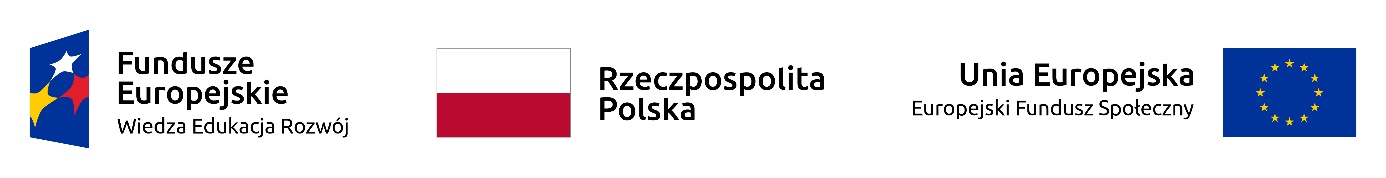 Załącznik nr 1a: Kosztorys ofertowy wraz ze szczegółowym opisem przedmiotu zamówienia.DAG/ZO/7/02/21Wykonawca :Nazwa i adres :........................................................................................................................NIP/PESEL.................................................................. REGON................................................. KRS/CEiDG..............................................................................................................................reprezentowany przez........................................................................................................... (należy podać imię, nazwisko, stanowisko/podstawa do reprezentacji)tel....................................................... e-mail:...............................................Wartość ogółem netto razem : …………………………złWartość podatku Vat razem…………..złWartość ogółem brutto razem : …………………………zł  								Data i podpis Wykonawcy :………………………………Lp.Nazwa towaruIlośćCena jedn. netto złCena jedn. brutto złRazemnettozłPodatek VAT %Razembruttozł1.Jednorazowy fartuch barierowy z SMS (10 szt.). Wykonany z włókniny trójwarstwowej łączonej ultradźwiękowo, mankiety ze ściągaczami. Produkt spełniający najwyższe normy, potwierdzone certyfikatami.Pakowanie: 10 szt. w opakowaniu / 10 opakowań w kartonieKolor: NiebieskiSpełniane normy: EN 1041+A1, EN ISO 14971, EN ISO 15223-1, EN 13795-1Spełniane wymogi: Zgodnie z dyrektywą 93/42/EEC (MDD)Materiał: SMS 35gWykończenie rękawów: białe mankietyRozmiar S: 10 op. Rozmiar M: 42 op.Rozmiar L: 10 op.Rozmiar XL: 10 op.     456 op.
3.MASKA OCHRONNA 3-warstwowa 1op/50sztMaska wykonane z trzech warstw polipropylenu. Charakteryzują się wysoką skutecznością filtracji bakteryjnej. Polecane w służbie zdrowia i opiece długoterminowej.Doskonale chroni przed drobnoustrojami chorobotwórczymi przenoszonymi drogą kropelkowąSkuteczność filtracji bakteryjnej (BFE) na poziomie większym lub równym 98% zgodnie z normą PN-EN 14683:2019Wykonana z trzech warstw włókniny polipropylenowejMateriał jest hipoalergiczny, bezpieczny dla użytkownikaPosiada uchwyty do mocowania maski na twarzy w postaci elastycznych tasiemek/ gumekKształtka na nos umożliwia lepsze dopasowanie maski do twarzy815 op.